Zadaci iz Glazbene kulture za 8. razredeTjedan 30. 3. – 3. 4. 2020. Lijepi pozdrav. Današnji sat biti će posvećen glazbenoj vrsti opereti.Ovu glazbeno scensku vrstu će danas po prvi puta upoznati razredi 8. A., 8. B., 8. C., 8. D., 8. E., a razred 8. F. će ponoviti gradivo o opereti. Operetu ćemo obraditi u dva školska sata. Na današnjem satu neće bit prepisivanja u kajdanku već ćemo sve objediniti idući sat.Glazbeno scensku vrstu operetu upoznati ćemo na primjeru poznate operete hrvatskog skladatelja Ive Tijardovića: Mala Floramy. Opereta ima 3 čina, a praizvedena je 14. siječnja 1926. godine u Splitu. Sadržaj operete popratiti ćemo određenim glazbenim primjerima. Prvi čin događa se u Splitu pred početak prvog svjetskog rata, drugi u Quimpervilleu, malom mjestu pokraj Marseillea, pred kraj rata, a treći ponovo u Splitu, nakon rata.Na današnjem satu obraditi ćemo samo 1. čin operete.1. činKarnevalska noć. Splitska obala je ukrašena lampionima, cvijećem, a u gomili svijeta student Mirko traži svoju Floramye.Trojica splitskih kavalira poodmakle dobi, također su u gradu i postaju predmetom zabave splitskih mladića. Ovaj put okomljuju se na Šjor Bepa Pegulu i njegove zavodničke sklonosti. Na rivu stiže i Floramye… Taj "najlipši splitski cvit" iz kuće se iskrao mimo majčine volje i uzvraća ljubav Mirku. Šjora (gospođa) Petronila, ljuta što je kćer nije poslušala, stiže na rivu i zatiče Floramye u plesu sa šjor (gospodinom) Danom i šjor Filom. Floramye bježi pred zajapurenom majkom, dok je Dane i File nastoje umiriti. Približava se izbor kraljice – najuzbudljiviji dio karnevala. Pobjeđuje naravno Floramye, a za svoga kralja ona bira Mirka. Istovremeno mangupi poručuju šjor Bepu da mu Floramye zakazuje ljubavni sastanak. Bepo s velikim buketom cvijeća žuri na randevu (spoj/sastanak/dejt), ali u loš čas.Pogledajte sada i poslušajte jedan operetni broj iz 1. čina te odgovorite na pitanja.https://www.youtube.com/watch?v=LyhfzeXzcSo (link upiši u google tražilicu) 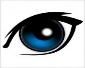 Na kojem je jeziku opereta?O kojem glazbenom broju je riječ? (pomoć - imamo tri izvođača solista koji pjevaju u isto vrijeme)Cd 1/33 Ivo Tijardović: opereta Mala Floramy, tercet šjor Fileta, šjor Daneta i šjor Bepa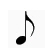 Umjesto Floramye koja je sa svojim Mirkom, na sastanak mu stiže šjora Petronila. I ona je čula da netko ima randevu s njenom kćerkom. Šjor Bepo opet izvlači kraći kraj: dobiva po glavi od šjora Petronile, koja još i traži od redara da uhapsi Bepa zbog zavođenja maloljetnice. (kraj 1. čina) Nastavljamo idući sat . Pozz  